КРАСНОКУТСЬКА СЕЛИЩНА РАДА БОГОДУХІВСЬКОГО РАЙОНУ ХАРКІВСЬКОЇ ОБЛАСТІВІДДІЛ   ОСВІТИ, МОЛОДІ ТА СПОРТУН А К А З19.04.2021                                      Краснокутськ                                          № 94Про підсумки проведення фестивалю танцювальних колективів «Весела райдуга»На виконання Законів України «Про сприяння соціальному становленню та розвитку молоді в Україні», «Про позашкільну освіту», Програми економічного і соціального розвитку Краснокутської селищної територіальної громади на 2021 рік, затвердженої рішенням ІІІ сесії VIII скликання від 22.12.2020 № 63-VIII (зі змінами), Календарного плану реалізації проєктів і заходів у молодіжній сфері та сфері національно-патріотичного виховання на 2021 рік, затвердженого наказом відділу освіти, молоді та спорту Краснокутської селищної ради від 09.03.2021 № 76, наказу відділу освіти, молоді та спорту Краснокутської селищної ради від 01.04.2021 № 83 «Про проведення фестивалю танцювальних колективів «Весела райдуга», враховуючи протокол результатів оцінювання, керуючись Законом України «Про місцеве самоврядування в Україні», н а к а з у ю:1. Нагородити дипломами відділу освіти, молоді та спорту Краснокутської селищної ради переможців фестивалю танцювальних колективів «Весела райдуга» (додаток 1).2. Контроль за виконанням даного наказу залишаю за собою.Начальник відділу освіти, молоді та спорту                                                                          Тетяна КРАЛЯВізи:Додаток 1до наказу відділуосвіти, молоді та спортувід 19.04.2021 № 94Список переможцівфестивалю танцювальних колективів «Весела райдуга»Танцювальний колектив «DREAM TEAM» КЗ «Краснокутський будинок культури» Краснокутської селищної ради Богодухівського району Харківської області, група - Діти 1 (6-8 років), (танець «Рок-н-рол»), І місце;Танцювальний колектив «FEERIYA» смт Краснокутськ, група - Діти 1 (6-8 років) (танець «Роботи танцюють»); І місце;Танцювальний колектив «FEERIYA» смт Краснокутськ, група - Діти 2(9-11 років) (танець «Танцюй»); І місце;Танцювальний колектив «DREAM TEAM» КЗ «Краснокутський будинок культури» Краснокутської селищної ради Богодухівського району Харківської області,  група - Діти 2 (9-11 років) (танець «Зумба»); І місце;Танцювальний колектив «FEERIYA» смт Краснокутськ, група-Юніори(12-14 років) (танець «Жага швидкості»); І місце;Танцювальний колектив «DREAM TEAM» КЗ «Краснокутський будинок культури» Краснокутської селищної ради Богодухівського району Харківської області, група - Юніори (12-14 років), (танець «Shot»), І місце;Танцювальний колектив «ВЕСЕЛКА» Любівського сільського будинку культури Краснокутської селищної ради, група - Юніори (12-14 років) (танець «Любівські викрутаси»), І місце; Танцювальний колектив «ВЕСЕЛКА» Любівського сільського будинку культури Краснокутської селищної ради, група - Юніори (12-14 років) (танець «Починаємо урок»), І місце;Танцювальний колектив «ГРОТЕСК» Козіївського сільського будинку культури Краснокутської селищної ради, група - Молодь (15 років і старші), (танець «Нунта»), І місце: Танцювальний колектив «DREAM TEAM» КЗ «Краснокутський будинок культури» Краснокутської селищної ради Богодухівського району Харківської області, група – малюки (3-5 років), (танець – «Ice cream»), І місце; Танцювальний колектив «ГРОТЕСК» Козіївського сільського будинку культури Краснокутської селищної ради, група – малюки (3-5 років, (танець «Веснушки»), ІІ місце; Танцювальний колектив «ГРОТЕСК» Козіївського сільського будинку культури Краснокутської селищної ради, група – Діти 2 (9-11 років) (танець «Буги-вуги»), ІІ місце; Танцювальний колектив «ГРОТЕСК» Козіївського сільського будинку культури Краснокутської селищної ради, змішана група (8-10 років), (танець «Від Києва до Лубен»), ІІ місце; Танцювальний колектив «ВЕСЕЛКА» Пархомівського сільського будинку культури Краснокутської селищної ради, група - Юніори (12-14 років), (танець «Зумба»), ІІІ місце: Танцювальний колектив «ПРОМІНЧИК» Городнянського сільського будинку культури Краснокутської селищної ради, група - Юніори (12-14 років), (танець «Дискотека»), ІІІ місце; Танцювальний колектив «ГРОТЕСК» Козіївського сільського будинку культури Краснокутської селищної ради, група - молодь (15 років і старші), (танець «Дедді»), ІІІ місце; Танцювальний колектив «ЯНГОЛЯТА»+«КАРАПУЗИ» Городнянського сільського будинку культури Краснокутської селищної ради, змішана група (5-10 років), (танець «Долоньки»), ІІІ місце; Танцювальний колектив «КАРАПУЗИ»+«ПРОМІНЧИК» Городнянського сільського будинку культури Краснокутської селищної ради, змішана група (8-13 років), (танець «Черевички»), ІІІ місце.Заступник начальника відділу В. КОЛОНТАЄВСЬКАЮрисконсульт групи по господарському обслуговуванню відділу А. ЗАМУРЕЙГоловний спеціаліст (розробник)                 В. ДМИТРЮК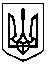 